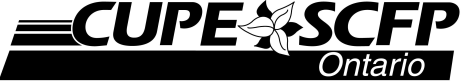 Local Support Form Local # __________________Name of delegate attending event: __________________________________Contact person for the local: _______________________________________Email Address: __________________________________________________                              Daytime contact number: __________________________________________Number of members in local: _________Is the local in the process of bargaining a first collective agreement?  YES 	NO  	Has the local been on strike or locked out in the past year?YES  		      NO  Method of travel:  Air                Train 	Drive Please enclose the following (does not apply to newly organized locals bargaining a first collective agreement): Approved recent trustees report Copy of current bank statementPLEASE RETURN 30 DAYS PRIOR TO CONFERENCECandace Rennick, Secretary-TreasurerCUPE Ontario80 Commerce Valley Dr. E., Suite 1Markham, ON   L3T 0B2cope343